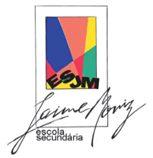 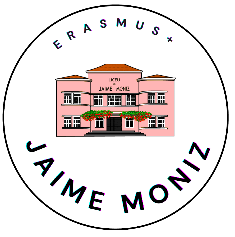  ESCOLA SECUNDÁRIA JAIME MONIZ 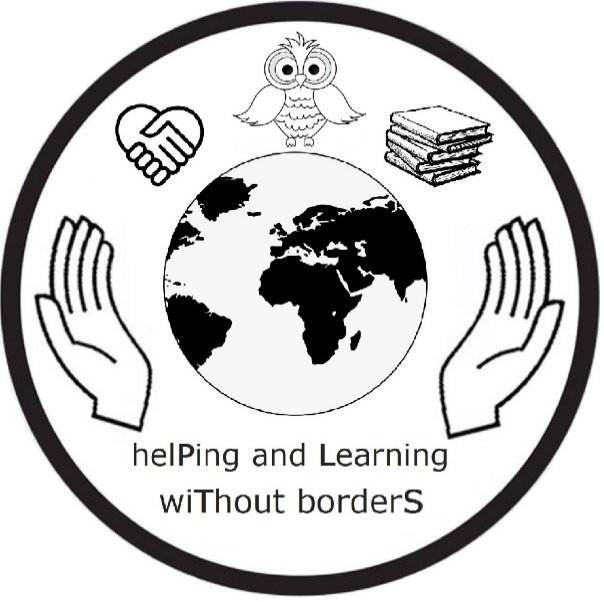 Erasmus+ Project 2020-1-PL01-KA229-082145_3C1 – Independent EnquirersFUNCHAL, MADEIRA - 06.03.2023 - 10.03.2023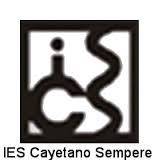 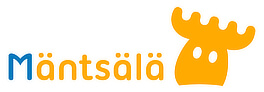 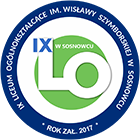 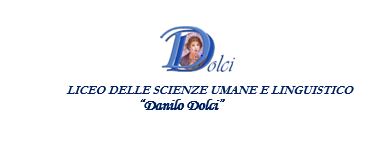 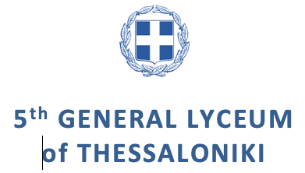 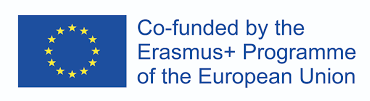 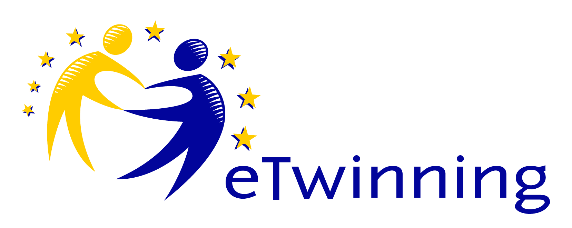 You will now embark on a quest to discover downtown Funchal. Work with your fellow students and follow the leads to learn more about the place. Be adventurous and inquisitive. But, above all, have fun and enjoy our amazing city! Leave school through the main entrance and go straight ahead. Find a place that sells fruit, fish and vegetables. Take a group photo at the main entrance, in such a way that the name of the building is visible. Share the photo on the WhatsApp group.Cross over the 1st of the water courses that bisect downtown Funchal. Ask a passerby the name of the stream. Share it on the WhatsApp group. Now follow along Funchal’s main commercial street. Go to door number 77 and find out what you can buy there. Share a picture on the WhatsApp group.Find the 3 shops that sell “bolo do caco” and share the door numbers of those shops on the WhatsApp group.At the top of the street, take a group photo by the 2nd water course in downtown Funchal. Make sure to get the bougainvillea covering the stream in the photo. Share it on the WhatsApp group. After crossing the water course, go to the square ahead and find out what on top of the column. Share it on the WhatsApp group.Go up on a street just behind you and named after a profession to reach yet another square. Complete the following tasks:take a photo of the inner garden of the city hall;find out the inauguration date of the courthouse;go up to the church yard and take a picture of the square, with its fountain and typical “calçada portuguesa”.Share all the information on the WhatsApp group.With the square behind you, turn left on the third street. Walk down the avenue towards the statue. Find out who it represents, and the historical relevance of the person depicted to the island. Share the information on the WhatsApp group.After identifying the statue, turn right and find a clock on top of a tower. What time does it show? Share the information on the WhatsApp group.Walk towards the building. Where are you now? Enter the building and look up. Which culture influenced the decoration of the famous ceiling?Send your location via WhatsApp and the answers to both questions.After leaving the cathedral, walk along the avenue in front of it. Take photos of the following locations:Golden Gate Café;Bank of Portugal;Bust of Dr. João Abel de Freitas.Share the photos on the WhatsApp group.Welcome to one of our most charming gardens! Go visit and look for the flower that represents your group and take a photo. Use the photo on the group’s WhatsApp profile.After leaving the garden, keep on walking along the avenue and take photos of the following locations:Theatre;The armillary sphere at the centre of the roundabout;Statue of Infante D. Henrique;Share the photos on the WhatsApp group.Welcome to Funchal’s most extensive park. Take a group selfie by the duck pond and share it on the WhatsApp group.Find out who lives in the pink building at the top of the park. Look up his picture on google. Share it on the WhatsApp group.After walking down towards the sea, go visit the statue of the most famous Portuguese football player of all times. Take a group photo with the statue in the background. Share it on the WhatsApp group.Walk along the avenue by the sea. Along the way you will come across the 3rd water course by a roundabout, the marina and a military building (Palácio de S. Lourenço). Take photos and share them on the WhatsApp group.When you come across “MADEIRA”, take a group picture and share it on the WhatsApp group.Now, look across the street and you will see the regional parliament building. How many windows are there on the south façade of the building? Share the information on the WhatsApp group.Keep on walking till you reach an N and an M. What is it about? Share the information and a group picture on the WhatsApp group.On your way to the old town, you’ll find the cable car building. Where does it take you? Share the information on the WhatsApp group.Keep on walking along the see till you spot a huge yellow building close by. What purpose did it serve? After sharing the requested information via WhatsApp, go there and take 2 funny/silly group pictures. Share them on the WhatsApp group.Now it’s time to return to school. Go along Rua de Santa Maria and share a picture by the door the group found the most creative. Share it on the WhatsApp group.Find your way back to the school and take a group picture by the main entrance. Share it on the WhatsApp group and wait for further instructions!